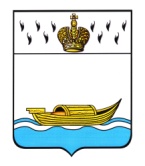 ДУМА ВЫШНЕВОЛОЦКОГО ГОРОДСКОГО ОКРУГАРЕШЕНИЕот 16.12.2019 			            № 86Об изменении наименования отделаобразования администрации города Вышний ВолочекВ соответствии с Федеральным законом Российской Федерации от 06.10.2003 № 131-ФЗ «Об общих принципах организации местного самоуправления в Российской Федерации», Федеральным законом Российской Федерации от 12.01.1996 № 7-ФЗ «О некоммерческих организациях», Законом Тверской области от 02.04.2019 № 13-ЗО «О преобразовании муниципальных образований Тверской области путем объединения поселений, входящих в состав территории муниципального образования Тверской области «Вышневолоцкий район», с городским округом город Вышний Волочек Тверской области и внесении изменений в отдельные законы Тверской области», решением Думы Вышневолоцкого городского округа от 16.10.2019 №40 «Об утверждении структуры администрации Вышневолоцкого городского округа», Дума Вышневолоцкого городского округа решила:1. Изменить наименование отдела образования администрации города Вышний Волочек на Управление образования администрации Вышневолоцкого городского округа с 25.12.2019.2. Уполномочить руководителя отдела образования администрации города Вышний Волочек Кондакову Н.Е. выступить заявителем при государственной регистрации изменений в учредительные документы Управления образования администрации Вышневолоцкого городского округа в соответствующих органах.3. Настоящее решение вступает в силу со дня его принятия, подлежит официальному опубликованию в газете «Вышневолоцкая правда» и размещению на официальном сайте города Вышний Волочек в информационно-телекоммуникационной сети «Интернет».И.о. Главы города Вышний Волочек                                                 Н.П. РощинаПредседатель Думы Вышневолоцкого городского округа                                                  Н.Н. Адров